Zihinsel Olarak Güçlü Olan İnsanların Alışkanlık Haline Getirdiği 13 Davranış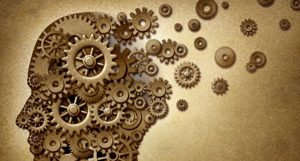 Zihinsel olarak güçlü olmak genellikle, ne yaptığınız ile değil, ne yapmadığınız ile alakalıdır. Bu; düşüncelerinizi, davranışlarınızı ve duygularınızı kontrol etme sanatı. İşte yazar Amy Morin’e göre zihinsel olarak kuvvetli olan insanların yapmadığı 13 şey!1. Kendileri için üzülmekle zaman kaybetmezler:Yazarın dediğine göre, insanın kendisi için üzülmesi, kişiye oldukça zararlı. Üzülerek kişi, zaman kaybı yaşıyor, negatif enerji ile doluyor ve günlük ilişkilerine zarar veriyor. Olaylara iyi tarafından bakarak, üzülme duygusunu, minnettarlığa çevirmek ise işin anahtarı.2. İpleri başkalarının eline vermezler:İnsanlar genellikle, duygusal ve fiziksel olarak bir sınır belirleyemedikleri zaman, ipleri başkalarına devreder. Eğer sizin davranışlarınızda başkalarının etkisi bulunuyorsa, başarınızı ve başarısızlığını onlar belirler.  Bunu önlemek içinse, ayağa kalkıp sınırları kendiniz belirlemelisiniz.3. Değişiklik yapmaktan çekinmezler.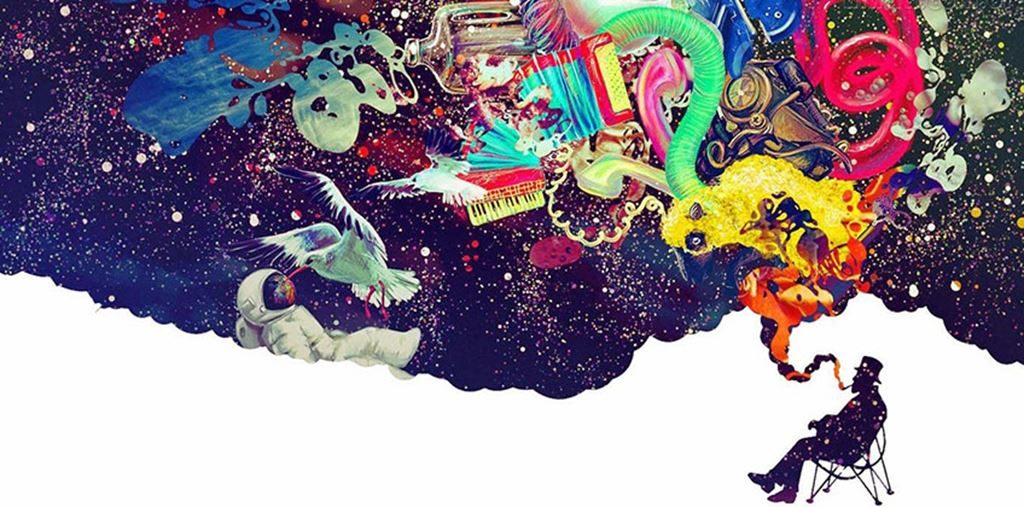 Kaynak: http://www.businessinsider.com/things-me…